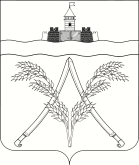 П О С Т А Н О В Л Е Н И ЕАДМИНИСТРАЦИИ МИНГРЕЛЬСКОГО СЕЛЬСКОГО ПОСЕЛЕНИЯАБИНСКОГО РАЙОНАот 24.07.2017 г.                                                                                                                     № 87станица МингрельскаяОб утверждении муниципальной программы Мингрельского сельского поселения Абинского района «Обеспечение безопасности населения» на 2018 – 2020 годы.На основании статьи 179 Бюджетного кодекса Российской Федерации, Федерального закона от 6 октября 2003 года № 131-ФЗ «Об общих принципах организации местного самоуправления в Российской Федерации», статьями 32, 65 устава Мингрельского сельского поселения Абинского района, администрация Мингрельского сельского поселения п о с т а н о в л я е т:Утвердить муниципальную программу «Обеспечение безопасности населения» на 2018 – 2020 годы.Считать утратившим силу постановление администрации Мингрельского сельского поселения  от 29 августа 2014 года №98 «Об утверждении ведомственной  целевой программы «Обеспечение безопасности населения» на 2015 – 2017 годы.       3. Обнародовать настоящее постановление и разместить на официальном сайте органов местного самоуправления Мингрельского сельского поселения в сети Интернет.       4. Настоящее постановление вступает в силу со дня его подписания, но не ранее 1 января 2018 года.Глава Мингрельского сельского поселенияАбинского района								И.В. Дубровин        ПРИЛОЖЕНИЕ № 1УТВЕРЖДЕНОпостановлением администрации  Мингрельского сельского поселенияот 24.07.2017 г. № 87ВЕДОМСТВЕННАЯ ЦЕЛЕВАЯ ПРОГРАММА «Обеспечение безопасности населения» на 2018-2020 годыПАСПОРТ ведомственной целевой  программы «Обеспечение безопасности населения» на 2018-2020 годыНачальник отдела местного хозяйства, ГО и ЧС			И.А. БезуглыйПРИЛОЖЕНИЕ № 2   к муниципальной программе «Обеспечение безопасности населения»от 24.07.2017 г. № 87ПОДПРОГРАММА «Поддержка добровольных формирований населения по охране общественного порядка»ПАСПОРТподпрограммы «Поддержка добровольных формирований населения по охране общественного порядка» на 2018-2020 годыСодержание проблемы и обоснование необходимости ее решения программными методамиОсновными направлениями деятельности добровольных формирований населения по охране общественного порядка Мингрельского сельского поселения являются:- обеспечение совместно с органами внутренних дел охраны общественного порядка на улицах, площадях, в парках, на транспортных магистралях, вокзалах, жилых микрорайонах и других общественных местах;- содействие органам внутренних дел в предупреждении и пресечении правонарушений, посягающих на общественный порядок и общественную безопасность;- предупреждение детской безнадзорности и правонарушений несовершеннолетних; - оказание неотложной помощи лицам, пострадавшим от правонарушений и несчастных случаев, находящимся в беспомощном состоянии;- участие в спасении людей и обеспечении общественного порядка в условиях чрезвычайных ситуаций (стихийное бедствие, чрезвычайное положение, эпидемия и др.);- участие совместно с должностными лицами государственных и муниципальных органов, уполномоченных в области охраны окружающей среды, в проведении мероприятий по охране окружающей среды, борьбе с браконьерством, нарушениями правил охраны животного и растительного мира;- участие в мероприятиях, направленных на повышение правовой культуры населения.Принятие данной подпрограммы позволит обеспечить реализацию мероприятий по обеспечению охраны общественного порядка на территории Мингрельского сельского поселения.2. Цели, задачи и показатели (индикаторы) достижения целей и решения задачЦелью настоящей подпрограммы является создание условий для участия жителей в охране общественного порядка, основываясь на принципах законности, добровольности, гуманизма, уважения личности, соблюдения прав и свобод человека и гражданина на территории Мингрельского сельского поселения.Для реализации поставленной цели предусматривается решение следующих задач:- обеспечение гарантий правовой и социальной защиты граждан, участвующих в добровольных формированиях по охране общественного порядка;- материально-техническое обеспечение деятельности общественных формирований по охране общественного порядка.Перечень мероприятий подпрограммы4. Обоснование ресурсного обеспечения подпрограммыПри планировании ресурсного обеспечения подпрограммы учитывалась ситуация в финансово-бюджетной сфере.Общий планируемый объем финансирования подпрограммы на 2018 - 2020 годы за счет средств бюджета Мингрельского сельского поселения составляет 10,0 тыс. рублей, в том числе по годам реализации:2018 год – 10,0 тыс. рублей;2019 год –0,0 тыс. рублей;2020 год – 0,0 тыс. рублей.Расчет финансового обеспечения реализации мероприятий подпрограммы произведен на основании расходов аналогичных видов работ, товаров, услуг в период реализации ведомственной муниципальной целевой программы «Создание условий для деятельности добровольных формирований населения по охране общественного порядка» на 2015-2017 годы».Общий планируемый объем финансирования программы будет уточняться в зависимости от принятых решений об объемах выделяемых средств.5. Сведения о показателях (индикаторах) подпрограммы6. Механизм реализации муниципальной программыМеханизм реализации подпрограммы предполагает закупку товаров, работ, услуг для муниципальных нужд за счет средств бюджета Мингрельского сельского поселения  в соответствии с Федеральным законом от 5 апреля 2013 года № 44-ФЗ «О контрактной системе в сфере закупок товаров, работ, услуг для обеспечения государственных и муниципальных нужд», а также путем выполнения подпрограммных мероприятий в составе, содержании, объемах и сроках, предусмотренных ею. Ответственность за выполнение мероприятий лежит на исполнителе мероприятий подпрограммы. Текущее управление подпрограммой осуществляет координатор программы –отдел местного хозяйства администрации Мингрельского сельского поселения Абинского района, который:- обеспечивает разработку муниципальной подпрограммы;- формирует структуру муниципальной подпрограммы;- организует реализацию муниципальной подпрограммы;- принимает решение о внесении в установленном порядке изменений в муниципальную программу и несет ответственность за достижение целевых показателей подпрограммы;- осуществляет мониторинг и анализ отчетов;- готовит ежегодный доклад о ходе реализации подпрограммы;- осуществляет подготовку предложений по объемам и источникам средств реализации подпрограммы;- размещает информацию о ходе реализации и достигнутых результатах подпрограммы на официальном сайте органов местного самоуправления Мингрельского сельского поселения в сети Интернет;- выявляет технические и организационные проблемы, возникающих в ходе реализации подпрограммы и разрабатывает предложения по их решению.Начальник отдела местного хозяйства, ГО и ЧС			И.А. БезуглыйПРИЛОЖЕНИЕ № 3к муниципальной программе «Обеспечение безопасности населения»от 24.07.2017 г. № 87ПОДПРОГРАММА «Безопасная Мингрельская»ПАСПОРТподпрограммы «Безопасная Мингрельская» на 2018-2020 годы1. Содержание проблемы и обоснование необходимости ее решения программными методамиНаиболее актуальными угрозами безопасности жизнедеятельности граждан в настоящее время являются преступные деяния, наиболее опасными из которых являются деяния, связанные с терроризмом. Не менее серьезную опасность жизнедеятельности граждан, сохранности их имущества также представляют угрозы, возникающие вследствие чрезвычайных ситуаций природного и техногенного характера.Решение вопросов по предупреждению и минимизации последствий данных угроз является основной задачей на пути максимального обеспечения безопасности жизнедеятельности граждан.Оценка последствий чрезвычайных ситуаций доказывает важность превентивных мер, направленных на их предупреждение. На сегодняшний день складывающаяся обстановка на улицах, площадях, парках и скверах города Абинска остается сложной.Наряду с этим ежегодно возрастает количество спортивных, культурно-массовых, общественно-политических мероприятий. Для обеспечения общественного порядка задействуется значительное количество сотрудников полиции, что в свою очередь приводит к сокращению числа нарядов ППСМ на улицах и других общественных местах.Несмотря на проведение на территории города комплексных мероприятий, направленных на недопущение диверсионно-террористических актов, укрепление правопорядка и общественной безопасности на улицах и других общественных местах, объектах транспорта, активизацию оперативно-розыскной деятельности и профилактической работы, сохраняется большая угроза их совершения. Для профилактики правонарушений и преступлений необходимо оснащение мест общего пользования современными средствами связи и оперативного реагирования. При решении задач безопасности необходимо учитывать возрастание угрозы диверсионно-террористических актов. Действующая система организации и проведения антитеррористических мероприятий в местах массового скопления людей (стадионы, вокзалы, рынки, парки, скверы, остановки общественного транспорта) не в полной мере отвечает существующим угрозам безопасности и не носит системного, централизованного и долгосрочного характера.Технические характеристики современного оборудования, применяемого в системах видеонаблюдения, позволяют интегрировать в него различное программное обеспечение, расширяющее круг возможностей применяемого оборудования и спектр решаемых с его помощью задач.  Использование данных технологий способно обеспечить постоянный контроль и анализ текущей ситуации, обеспечить взаимодействие заинтересованных структур в целях оперативного реагирования на возникновение различных нештатных ситуаций (пожары, наводнения, массовые беспорядки и т.д.), что в итоге призвано обеспечить предупреждение, как самих нештатных ситуаций, так и минимизацию возникших в их результате негативных последствий. Учитывая положительный опыт других городов, было принято решение о внедрении комплексной автоматизированной информационно-аналитической системы комплексного обеспечения безопасности жизнедеятельности на территории города.2. Цели, задачи и показатели (индикаторы) достижения целей и решения задачЦелью подпрограммы является предупреждение правонарушений, повышение уровня безопасности жителей города от чрезвычайных ситуаций природного и техногенного характера, а также антитеррористической защищенности мест массового пребывания граждан, объектов различных степеней важности.Достижение поставленной цели возможно при условии выполнения следующих задач:- оперативное реагирование на изменение оперативной обстановки в поселении, состояние общественного порядка и дорожного движения, сообщения граждан о чрезвычайных ситуациях, возможных террористических актах, готовящихся и совершенных в отношении граждан правонарушениях и преступлениях;- передача информации об оперативной остановке на объектах инфраструктуры в дежурную часть ОМВД РФ по Абинскому району;- непрерывный сбор информации из различных ресурсов, в том числе видеоинформации с территориально распределенных видеокамер;- обнаружение нештатных ситуаций, происшествий и подозрительных предметов, оставленных без присмотра в общественных местах.Реализация мероприятий подпрограммы рассчитана на период с 2018 года по 2020 год включительно без разделения на этапы, так как ее мероприятия актуальны и востребованы в каждом году.При необходимости возможна корректировка мероприятий в 2018 – 2020 годах в зависимости от результатов анализа эффективности их реализации в предыдущем году и постановки новых задач в рамках реализации программ.3. Перечень мероприятий подпрограммы4. Обоснование ресурсного обеспечения подпрограммыПри планировании ресурсного обеспечения подпрограммы учитывалась ситуация в финансово-бюджетной сфере.Общий планируемый объем финансирования подпрограммы на 2018 - 2020 годы за счет средств бюджета Мингрельского сельского поселения составляет 0,0 тыс. рублей, в том числе по годам реализации:2018 год – 0,0 тыс. рублей;2019 год – 0,0 тыс. рублей;2020 год – 0,0 тыс. рублей.Общий планируемый объем финансирования программы будет уточняться в зависимости от принятых решений об объемах выделяемых средств.5. Сведения о показателях (индикаторах) подпрограммы6. Механизм реализации муниципальной программыМеханизм реализации подпрограммы предполагает закупку товаров, работ, услуг для муниципальных нужд за счет средств бюджета Мингрельского сельского поселения  в соответствии с Федеральным законом от 5 апреля 2013 года № 44-ФЗ «О контрактной системе в сфере закупок товаров, работ, услуг для обеспечения государственных и муниципальных нужд», а также путем выполнения подпрограммных мероприятий в составе, содержании, объемах и сроках, предусмотренных ею. Ответственность за выполнение мероприятий лежит на исполнителе мероприятий подпрограммы. Текущее управление подпрограммой осуществляет координатор программы – отдел местного хозяйства, ГО и ЧС администрации Мингрельского сельского поселения Абинского района, который:- обеспечивает разработку муниципальной подпрограммы;- формирует структуру муниципальной подпрограммы;- организует реализацию муниципальной подпрограммы;- принимает решение о внесении в установленном порядке изменений в муниципальную программу и несет ответственность за достижение целевых показателей подпрограммы;- осуществляет мониторинг и анализ отчетов;- готовит ежегодный доклад о ходе реализации подпрограммы;- осуществляет подготовку предложений по объемам и источникам средств реализации подпрограммы;- размещает информацию о ходе реализации и достигнутых результатах подпрограммы на официальном сайте органов местного самоуправления Мингрельского сельского поселения в сети Интернет;- выявляет технические и организационные проблемы, возникающих в ходе реализации подпрограммы и разрабатывает предложения по их решению.Начальник отдела местного хозяйства, ГО и ЧС			И.А. БезуглыйПРИЛОЖЕНИЕ № 4к постановлению администрации Мингрельского сельского поселенияот 24.07.2017 года № 87ПОДПРОГРАММА«Обеспечение первичных мер пожарной безопасности» ПАСПОРТподпрограммы «Обеспечение первичных мер пожарной безопасности» на 2018-2020 годы1. Содержание проблемы и обоснование необходимости ее решения программными методамиПервичные меры пожарной безопасности включают в себя:1) уточнение состава привлечения сил и средств, направленных на тушение пожаров на территории Мингрельского сельского поселения;2) проведение практической отработки вопросов координации, взаимодействия и организации связи с пожарными подразделениями аварийно-спасательными формированиями, организациями;3) организацию оповещения населения Мингрельского сельского поселения о возникновении чрезвычайных ситуаций, связанных с образованием лесных и ландшафтных пожаров и эвакуацию людей из опасных зон;4) совершенствование методов пропаганды пожарной безопасности и укомплектованию домовладений первичными средствами пожаротушения.5) введение особого противопожарного режима на территории муниципального образования, а также дополнительных требований пожарной безопасности на время его действия;6) обеспечение беспрепятственного проезда пожарной техники к месту пожара;7) организацию обучения населения мерам пожарной безопасности и пропаганду в области пожарной безопасности, содействие распространению пожарно-технических знаний;8) социальное и экономическое стимулирование участия граждан и организаций в добровольной пожарной охране, в том числе участия в борьбе с пожарами;9) обеспечение водой для пожаротушения.2. Цели, задачи и показатели (индикаторы) достижения целей и решения задачЦелью подпрограммы является повышение уровня гражданской активности жителей Мингрельского сельского поселения в части обеспечения первичных мер пожарной безопасности.Для реализации поставленной цели предусматривается решение следующих задач:- повышение уровня осведомленности жителей Мингрельского сельского поселения с действующим законодательством в сфере требований обеспечения первичных мер пожарной безопасности; - организация обучения населения мерам пожарной безопасности и пропаганду в области пожарной безопасности, содействие распространению пожарно-технических знаний.3. Перечень мероприятий подпрограммы4. Обоснование ресурсного обеспечения подпрограммыПри планировании ресурсного обеспечения подпрограммы учитывалась ситуация в финансово-бюджетной сфере.Общий планируемый объем финансирования подпрограммы на 2018 - 2020 годы за счет средств бюджета Мингрельского сельского поселения составляет 25,0 тыс. рублей, в том числе по годам реализации:2018 год – 25,0 тыс. рублей;2019 год –0,0 тыс. рублей;2020 год – 0,0 тыс. рублей.Общий планируемый объем финансирования программы будет уточняться в зависимости от принятых решений об объемах выделяемых средств.5.Сведения о показателях (индикаторах) подпрограммы6. Механизм реализации муниципальной программыМеханизм реализации подпрограммы предполагает закупку товаров, работ, услуг для муниципальных нужд за счет средств бюджета Мингрельского сельского поселения  в соответствии с Федеральным законом от 5 апреля 2013 года № 44-ФЗ «О контрактной системе в сфере закупок товаров, работ, услуг для обеспечения государственных и муниципальных нужд», а также путем выполнения подпрограммных мероприятий в составе, содержании, объемах и сроках, предусмотренных ею. Ответственность за выполнение мероприятий лежит на исполнителе мероприятий подпрограммы. Текущее управление подпрограммой осуществляет координатор программы –отдел местного хозяйства администрации Мингрельского сельского поселения Абинского района, который:- обеспечивает разработку муниципальной подпрограммы;- формирует структуру муниципальной подпрограммы;- организует реализацию муниципальной подпрограммы;- принимает решение о внесении в установленном порядке изменений в муниципальную программу и несет ответственность за достижение целевых показателей подпрограммы;- осуществляет мониторинг и анализ отчетов;- готовит ежегодный доклад о ходе реализации подпрограммы;- осуществляет подготовку предложений по объемам и источникам средств реализации подпрограммы;- размещает информацию о ходе реализации и достигнутых результатах подпрограммы на официальном сайте органов местного самоуправления Мингрельского сельского поселения в сети Интернет;- выявляет технические и организационные проблемы, возникающие в ходе реализации подпрограммы и разрабатывает предложения по их решению.».Начальник отдела местного хозяйства, ГО и ЧС			И.А. БезуглыйПРИЛОЖЕНИЕ № 5к постановлению администрации Мингрельского сельского поселенияот 24.07.2017 года № 87ПОДПРОГРАММА «Обеспечение безопасности на водных объектах» Мингрельского сельского поселенияПАСПОРТподпрограммы «Обеспечение безопасности на водных объектах» на 2018-2020 годыСодержание проблемы и обоснование необходимости ее решения программными методамиОбеспечение безопасности людей на водных объектах, расположенных на территории Мингрельского сельского поселения, на период купального сезона включают в себя:1) уточнение состава сил, привлекаемых к поиску и спасению людей на водных объектах в границах Мингрельского сельского поселения;2) проведение практической отработки вопросов координации, взаимодействия и организации связи с аварийно-спасательными формированиями, организациями при поиске и спасении людей, терпящих бедствие на водных объектах Мингрельского сельского поселения согласно утвержденному плану взаимодействия сил и средств, предназначенных для организации поиска и спасения людей, терпящих бедствие на водных объектах Мингрельского сельского поселения;3) организацию постоянного мониторинга мест массового отдыха граждан, в том числе стихийно возникающих, в целях своевременного принятия мер по обеспечению безопасности людей на водных объектах в границах Мингрельского сельского поселения;4) организацию оповещения населения Мингрельского сельского поселения о возникновении чрезвычайных ситуаций, связанных с образованием смерчей, подъемом воды в реках, и организации эвакуации людей из опасных зон;5) совершенствование методов пропаганды и внедрению культуры безопасного отдыха на воде с использованием средств массовой информации;6) организацию установки аншлагов и предупредительных знаков в местах, запрещенных для купания;7) недопущение установки палаточных городков, размещение автотранспорта в зонах повышенного риска возникновения паводков.2. Цели, задачи и показатели (индикаторы) достижения целей и решения задачЦелью подпрограммы является повышение уровня гражданской активности жителей Мингрельского сельского поселения в части обеспечения безопасности людей на водных объектах, расположенных на территории Мингрельского сельского поселения, на период купального сезона. Для реализации поставленной цели предусматривается решение следующих задач:- повышение уровня осведомленности жителей Мингрельского сельского поселения с действующим законодательством в сфере требований обеспечения безопасности людей на водных объектах, расположенных на территории Мингрельского сельского поселения, на период купального сезона;- организация обучения населения мерам безопасного поведения людей на водных объектах, расположенных на территории Мингрельского сельского поселения, на период купального сезона.Перечень мероприятий подпрограммы4. Обоснование ресурсного обеспечения подпрограммыПри планировании ресурсного обеспечения подпрограммы учитывалась ситуация в финансово-бюджетной сфере.Общий планируемый объем финансирования подпрограммы на 2018 - 2020 годы за счет средств бюджета Мингрельского сельского поселения составляет 5,0 тыс. рублей, в том числе по годам реализации:2018 год – 5,0 тыс. рублей;2019 год –0,0 тыс. рублей;2020 год –0,0 тыс. рублей.Расчет финансового обеспечения реализации мероприятий подпрограммы произведен на основании расходов аналогичных видов работ, товаров, услуг в период реализации ведомственной муниципальной целевой программы «Обеспечение безопасности людей на водных объектах, охране их жизни и здоровья на территории Мингрельского сельского поселения» на         2018-2020 годыОбщий планируемый объем финансирования программы будет уточняться в зависимости от принятых решений об объемах выделяемых средств.5. Сведения о показателях (индикаторах) подпрограммы6. Механизм реализации муниципальной программыМеханизм реализации подпрограммы предполагает закупку товаров, работ, услуг для муниципальных нужд за счет средств бюджета Мингрельского сельского поселения в соответствии с Федеральным законом от 5 апреля 2013 года № 44-ФЗ «О контрактной системе в сфере закупок товаров, работ, услуг для обеспечения государственных и муниципальных нужд», а также путем выполнения подпрограммных мероприятий в составе, содержании, объемах и сроках, предусмотренных ею. Ответственность за выполнение мероприятий лежит на исполнителе мероприятий подпрограммы. Текущее управление подпрограммой осуществляет координатор программы – отдел местного хозяйства администрации Мингрельского сельского поселения Абинского района, который:- обеспечивает разработку муниципальной подпрограммы;- формирует структуру муниципальной подпрограммы;- организует реализацию муниципальной подпрограммы;- принимает решение о внесении в установленном порядке изменений в муниципальную программу и несет ответственность за достижение целевых показателей подпрограммы;- осуществляет мониторинг и анализ отчетов;- готовит ежегодный доклад о ходе реализации подпрограммы;- осуществляет подготовку предложений по объемам и источникам средств реализации подпрограммы;- размещает информацию о ходе реализации и достигнутых результатах подпрограммы на официальном сайте органов местного самоуправления Мингрельского сельского поселения в сети Интернет;- выявляет технические и организационные проблемы, возникающие в ходе реализации подпрограммы, и разрабатывает предложения по их решению».Начальник отдела местного хозяйства, ГО и ЧС			И.А. Безуглый   ПРИЛОЖЕНИЕ № 6к постановлению администрации Мингрельского сельского поселенияот 24.07.2017 года № 87ВЕДОМСТВЕННАЯ ЦЕЛЕВАЯ ПОДПРОГРАММА «Предупреждение и ликвидация последствий чрезвычайных ситуаций на территории Мингрельского сельского поселения» на 2018-2020 годыПАСПОРТ ведомственной целевой  подпрограммы «Предупреждение и ликвидация последствий чрезвычайных ситуаций на территории Мингрельского сельского поселения» на 2018-2020 годы1. ХАРАКТЕРИСТИКА, ПРОБЛЕМЫ И  ЦЕЛЬ ПРОГРАММЫНа территории Мингрельского сельского поселения теоретически возможно возникновение следующих чрезвычайных ситуаций:- техногенного характера (пожары, аварии на линиях электропередач);- природного характера (катастрофические затопления, паводки, ураганы, резкое понижение температуры, землетрясения, эпидемические и эпизоотические заболевания).На сходах граждан, через квартальных распространяется информация о действиях населения при возникновении чрезвычайных ситуаций. Руководителям предприятий, организаций, учреждений независимо от форм собственности рекомендовано обеспечить широкую пропаганду знаний в области защиты населения от чрезвычайных ситуаций. Распространена памятка о действиях населения при чрезвычайных ситуациях. Утвержден реестр потенциально опасных объектов на территории поселения. Целью настоящей подпрограммы является обеспечение гражданской обороны, защиты населения и территории от чрезвычайных ситуаций, на территории Мингрельского сельского поселения Абинского района, организация и осуществление мероприятий по гражданской обороне, защите населения и территории поселения от чрезвычайных ситуаций природного и техногенного характера.2. ПЕРЕЧЕНЬ И ОПИСАНИЕ ПРОГРАММНЫХ МЕРОПРИЯТИЙ                                  Таблица 1. Перечень и описание  программных мероприятий3. УПРАВЛЕНИЕ ПРОГРАММОЙ И МЕХАНИЗМ ЕЁ РЕАЛИЗАЦИИ        Заказчик осуществляет общее руководство и контроль за выполнением Программы. Финансовый отдел администрации Мингрельского сельского поселения в пределах своей компетенции осуществляет общую координацию и мониторинг хода реализации Программы, подготавливает информацию (отчеты) о ходе выполнения Программы, разрабатывает предложения по совершенствованию механизмов ее реализации.Сведения о реализации Программы по итогам года (до 20 января следующего года) представляются главе Мингрельского сельского поселения.Работа среди населения по освещению целей и задач Программы организуется общим отделом администрации Мингрельского сельского через средства массовой информации, наглядной агитации.Выделение денежных средств на выполнение мероприятий Программы осуществляется за счет бюджетных средств поселения в соответствии с решением Совета Мингрельского сельского поселения о местном бюджете (бюджете Мингрельского сельского поселения) на очередной финансовый год.Организационные и методические функции Программы осуществляет администрация Мингрельского сельского поселения.Текущее управление и координацию действий по реализации Программы осуществляет финансовый отдел администрации Мингрельского сельского поселения.4. ИНДИКАТОРЫ ЦЕЛЕЙ ПОДПРОГРАММЫТаблица 2. Индикаторы целей программыРаздел 5. ОЦЕНКА РИСКОВ РЕАЛИЗАЦИИВЕДОМСТВЕННОЙ ЦЕЛЕВОЙПРОГРАММЫ И МЕХАНИЗМЫ ИХ МИНИМИЗАЦИИТаблица 3. Оценка рисков реализации программыи механизмы их минимизацииНачальник отдела местного хозяйства, ГО и ЧС			И.А. БезуглыйПРИЛОЖЕНИЕ № 7к муниципальной программе «Обеспечение безопасности населения»от 24.07.2017 г. № 87ВЕДОМСТВЕННАЯ ЦЕЛЕВАЯ ПОДПРОГРАММА«Противодействие терроризму и экстремизму, минимизация и (или) ликвидация их проявлений на территории Мингрельского сельского поселения Абинского района» на 2018-2020 годы ПАСПОРТ  ведомственной целевой программы «Противодействие терроризму и экстремизму, минимизация и (или) ликвидация их проявлений на территории Мингрельского сельского поселения Абинского района» на 2018-2020годы1. ХАРАКТЕРИСТИКА, ПРОБЛЕМЫ И  ЦЕЛЬ ПРОГРАММЫНеобходимость разработки Программы связана с реализацией полномочий органов местного самоуправления по профилактике терроризма и экстремизма, а также минимизации и (или) ликвидации последствий проявления терроризма и экстремизма на территории Мингрельского сельского поселения Абинского района, установленных Федеральным законом от 6 октября 2003 года № 131-ФЗ «Об общих принципах организации местного самоуправления в Российской Федерации».Разработка Программы вызвана необходимостью поддержания стабильной общественно-политической обстановки и профилактики экстремизма в Мингрельском сельском поселении Абинского района, в частности, в сфере межнациональных отношений.Население Мингрельского сельского поселения Абинского района этнически неоднородно. Проблемы межнациональных отношений не теряют своей актуальности и нуждаются в пристальном внимании органов местного самоуправления.До настоящего времени сфера межнациональных отношений остается наиболее вероятным центром притяжения конфликтных настроений населения, вызванных проблемами в социальной и экономической сферах.Особенно высока потенциальная конфликтогенность, склонность к проявлениям экстремизма в молодежной среде. В Программе особое внимание уделяется формам и методам вовлечения разно национальной молодежи в изучение народных традиций, в дискуссии по наиболее актуальным вопросам подростковой коммуникабельности через призму межнациональных отношений и национальных стереотипов.В рамках Программы будут реализовываться мероприятия, направленные на решение проблем профилактики проявлений экстремизма. В этой связи предусматривается: создание эффективной системы взаимодействия между органами местного самоуправления и общественными объединениями, создание условий для деятельности общественных объединений, в решении проблем профилактики экстремизма и развития национальных культур; обеспечение информированности населения о решении проблем в сфере межнационального сотрудничества.В силу своей чрезвычайной опасности терроризм и экстремизм превратился в одну из первоочередных проблем общества. Терроризм проявляет себя  на самых различных уровнях. Акты терроризма  представляют  все большую угрозу безопасности личности, общества и государства. Задача органов местного самоуправления состоит в том, чтобы обучить население необходимым навыкам, дать необходимые знания безопасного поведения.  Для эффективной  борьбы с терроризмом необходима организация взаимодействия на территории Мингрельского сельского поселения  Абинского района органов местного самоуправления, хозяйствующих субъектов независимо от форм собственности и ведомственной принадлежности, общественных организаций (в рамках их компетенции) при  решении вопросов профилактики терроризма, а также минимизации и ликвидации последствий его проявлений. Основные цели Программы состоят в профилактике терроризма, проявлений экстремизма, поддержании стабильной общественно-политической обстановки, общественных инициатив, направленных на профилактику проявлений экстремизма и гармонизацию межнациональных отношений в Мингрельском сельском поселении Абинского района.Для достижения этих целей предусматривается решение следующих задач:-укрепление межэтнического сотрудничества, мира и согласия на территории Мингрельского сельского поселения Абинского района;-обеспечение толерантности в межнациональных отношениях;-развитие национальных культур народов, проживающих в Мингрельском сельском поселении Абинского района;-профилактика межэтнических конфликтов;-повышение уровня межведомственного взаимодействия по профилактике терроризма и экстремизма; -сведение к минимуму проявлений терроризма и экстремизма на территории Мингрельского сельского поселения Абинского района, усиление антитеррористической защищенности объектов социальной сферы, привлечение граждан для обеспечения максимальной эффективности деятельности по профилактике проявлений терроризма и экстремизма, проведение воспитательной, пропагандистской работы с населением, направленной на предупреждение террористической и экстремистской деятельности, повышение бдительности. Исполнение мероприятий, предусмотренных Программой, позволит решить наиболее острые проблемы, стоящие перед исполнительными органами местного самоуправления и обществом, в части создания положительных тенденций повышения уровня антитеррористической устойчивости Мингрельского сельского поселения Абинского района, что в результате окажет непосредственное влияние на укрепление общей безопасности. 3. УПРАВЛЕНИЕ ПРОГРАММОЙ И МЕХАНИЗМ ЕЁ РЕАЛИЗАЦИИФинансовый отдел администрации Мингрельского сельского поселения в пределах своей компетенции осуществляет общую координацию и мониторинг хода реализации Программы, подготавливает информацию (отчеты) о ходе выполнения Программы, разрабатывает предложения по совершенствованию механизмов ее реализации.Сведения о реализации Программы по итогам года (до 20 января следующего года) представляются главе Мингрельского сельского поселения.Работа среди населения по освещению целей и задач Программы организуется общим отделом администрации Мингрельского сельского через средства массовой информации, наглядной агитацииВыделение денежных средств на выполнение мероприятий Программы осуществляется за счет бюджетных средств поселения в соответствии с решением Совета Мингрельского сельского поселения о местном бюджете (бюджете Мингрельского сельского поселения) на очередной финансовый год.Организационные и методические функции Программы осуществляет администрация Мингрельского сельского поселения.Текущее управление и координацию действий по реализации Программы осуществляет финансовый отдел администрации Мингрельского сельского поселения. 4. ИНДИКАТОРЫ ЦЕЛЕЙ ПРОГРАММЫТаблица 2. Индикаторы целей программы 5. ОЦЕНКА РИСКОВ РЕАЛИЗАЦИИВЕДОМСТВЕННОЙ ЦЕЛЕВОЙПРОГРАММЫ И МЕХАНИЗМЫ ИХ МИНИМИЗАЦИИТаблица 3. Оценка рисков реализации программыи механизмы их минимизацииНачальник отдела местного хозяйства, ГО и ЧС			И.А. Безуглый                          2. ПЕРЕЧЕНЬ И ОПИСАНИЕ ПРОГРАММНЫХ МЕРОПРИЯТИЙ                                  Таблица 1. Перечень и описание  программных мероприятийНаименование программыВедомственная целевая  программа «Обеспечение безопасности населения» на 2018-2020 годыОснование для разработки программыФедеральный закон от 6 октября 2003 года № 131-ФЗ «Об общих принципах организации местного самоуправления в Российской Федерации»Цели  и задачи программыОбеспечение защиты населения и территории от чрезвычайных ситуацийСроки и этапы реализации программы2018 – 2020 годыОбъемы и источники финансированияпрограммыОбщий объем финансирования программы на 2018– 2020 годы составляет – 50,0 тыс. руб. из средств бюджета поселения, в том числе2018 г. – 50,0 тыс. руб.,2019 г. – 0,00 тыс. руб.,2020 г. – 0,0 тыс. руб.Индикаторы целей программыуменьшение риска возникновениячрезвычайных ситуаций, снижениеразмеров потерь от последствийчрезвычайных ситуаций природного и техногенного характера.Перечень подпрограмм1. «Поддержка добровольных формирований населения по охране общественного порядка» на 2018-2020 годы;2. «Безопасная Мингрельская» на 2018-2020 годы;3. «Обеспечение первичных мер пожарной безопасности» на 2018-2020 годы;4. «Обеспечение безопасности на водных объектах» на 2018-2020 годы;5. «Предупреждение и ликвидация последствий чрезвычайных ситуаций на территории Мингрельского сельского поселения» на 2018-2020 годы.Наименование подпрограммы -«Поддержка добровольных формирований населения по охране общественного порядка» на 2018 – 2020 годы (далее - подпрограмма).Координатор подпрограммы  -отдел местного хозяйства, ГО и ЧС администрации Мингрельского селского поселения;Иные исполнители отдельных мероприятий подпрограммы -общий отдел администрации Мингрельского сельского поселения,МКУ «АТУ Мингрельского сельского поселения»;Ведомственные целевые программы-не предусмотрено.Цели подпрограммы  -уменьшение числа правонарушений,  повышение эффективности деятельности добровольных формирований населения в охране общественного порядка на территории Мингрельского сельского поселения.Задачи подпрограммы  --обеспечение гарантий правовой и социальной защиты граждан, участвующих в добровольных формированиях по охране общественного порядка;материально-техническое обеспечение деятельности общественных формирований по охране общественного порядка.Перечень целевых показателей подпрограммы количество проведенных рейдов ДНД, количество выявленных правонарушений, количество изготовленной наглядной агитации, значков, информационных стендовколичество изготовленных буклетов в помощь по ресоциализацииЭтапы и сроки реализации подпрограммы             -2018-2020 годы, без разделения на этапы. Объемы бюджетных ассигнований подпрограммы-общий объем финансирования подпрограммы за счет средств бюджета Мингрельского сельского поселения составляет 10,0 тыс. рублей, в том числе:2018 год – 10,0 тыс. рублей;2019 год – 0,0 тыс. рублей;2020 год – 0,0 тыс. рублей.Контроль за выполнением подпрограммы -финансовый отдел администрации Мингрельского сельского поселения.№п/пНаименование мероприятияИсточникифинансированияОбъем финансиро-вания, всего(тыс. руб.)В том числе по годамВ том числе по годамВ том числе по годамНепосредственный результат реализации мероприятияМуниципальный заказчик мероприятия, ответственный за выполнение мероприятия,получатель субсидий, исполнитель№п/пНаименование мероприятияИсточникифинансированияОбъем финансиро-вания, всего(тыс. руб.)2018 год2019 год2020 годНепосредственный результат реализации мероприятияМуниципальный заказчик мероприятия, ответственный за выполнение мероприятия,получатель субсидий, исполнитель1234567891Материально технические составляющие1.1Приобретение горюче-смазочных материалов для проведения рейдов по охране общественного порядкабюджет Мингрельского сельского поселения10,010,00,00,0создание условий  для проведения рейдов по охране общественного порядкаотдел местного хозяйства, ГО и ЧС, общий отдел 2.Обеспечение информационными материалами2.1Изготовление наглядной агитации, баннеров, значков, информационных стендов бюджет Мингрельского сельского поселения00,0-0,00,0информационная осведомленности населенияотдел местного хозяйства, ГО и ЧС, общий отдел2.2Изготовление информационного буклета (справочка) в помощь по ресоциализациибюджет Мингрельского сельского поселения0,0-0,00,0информационная осведомленность гражданотдел местного хозяйства ГО и ЧС, общий отдел3Социальная реабилитация лиц, освободившихся из мест лишения свободы-----отдел местного хозяйства ГО и ЧС, МКУ «Административно техническое управление»Итого 10,010,000,00,0Наименование показателей (индикаторов) программыЕдиницаизмеренияЗначение показателейЗначение показателейЗначение показателейНаименование показателей (индикаторов) программыЕдиницаизмерения2018 год2019 год2020 годколичество проведенных рейдов ДНД, дней365365365количество выявленных правонарушений,шт.100100100количество изготовленных наглядной агитации шт.100300500количество изготовленных баннеровед.122количество изготовленных значковшт.-200300количество информационных стендовед.-11количество изготовленных буклетов в помощь по ресоциализациишт.-100100Наименование подпрограммы -«Безопасная Мингрельская» на 2018 – 2020 годы (далее - подпрограмма).Координатор подпрограммы  -отдел местного хозяйства, ГО и ЧС администрации Мингрельского сельского поселения.Иные исполнители отдельных мероприятий подпрограммы -отсутствуютВедомственные целевые программы-не предусмотрено.Цели подпрограммы  -профилактика правонарушений, повышение уровня антитеррористической защищенности мест массового пребывания граждан, объектов различных степеней важности, повышение уровня безопасности жителей города от чрезвычайных ситуаций природного и техногенного характера.Задачи подпрограммы  ---непрерывный сбор информации из различных ресурсов; сбор видеоинформации с территориально распределенных видеокамер;передача информации об оперативной обстановке на объектах инфраструктуры УУП Мингрельского сельского поселения;оперативное реагирование на изменение оперативной обстановки в поселении, состояние общественного порядка и дорожного движения, сообщения граждан о чрезвычайных ситуациях, возможных террористических актах, готовящихся и совершенных в отношении граждан правонарушениях и преступлениях.Перечень целевых показателей подпрограммы -количество правонарушений, выявленных посредством видеофиксации.Этапы и сроки реализации подпрограммы             -2018-2020 годы, без разделения на этапы. Объемы бюджетных ассигнований подпрограммы-общий объем финансирования подпрограммы за счет средств бюджета Мингрельского сельского поселения составляет 0,0 тыс. рублей, в том числе:2018 год – 0,0 тыс. рублей;2019 год – 0,0 тыс. рублей;2020 год – 0,0 тыс. рублей.Контроль за выполнением подпрограммы -Отдел местного хозяйства администрации Мингрельского сельского поселения.№п/пНаименование мероприятияИсточникифинансированияОбъем финансиро-вания, всего(тыс. руб.)В том числе по годамВ том числе по годамВ том числе по годамНепосредственный результат реализации мероприятияМуниципальный заказчик мероприятия, ответственный за выполнение мероприятия,получатель субсидий, исполнитель№п/пНаименование мероприятияИсточникифинансированияОбъем финансиро-вания, всего(тыс. руб.)2018 год2019 год2020 годНепосредственный результат реализации мероприятияМуниципальный заказчик мероприятия, ответственный за выполнение мероприятия,получатель субсидий, исполнитель1234567891Текущий ремонт видеокамербюджет Мингрельского сельского поселения0,0---обеспечение непрерывного сбора информации по средством видеофиксацииотдел местного хозяйства, ГО и ЧС администрации Мингрельского сельского поселения 2Приобретение и установка камер видеонаблюдения с Wi-Fi передатчикомбюджет Мингрельского сельского поселения0,00,00,00,0обеспечение непрерывного сбора информации по средством видеофиксацииотдел местного хозяйства, ГО и ЧС администрации Мингрельского сельского поселенияИтого 0,00,00,00,0Наименование показателей (индикаторов) подпрограммыЕдиницаизмеренияЗначение показателейЗначение показателейЗначение показателейНаименование показателей (индикаторов) подпрограммыЕдиницаизмерения2018 год2019 год2020 годколичество правонарушений, выявленных посредством видеофиксации.ед.000Наименование подпрограммы -«Обеспечение первичных мер пожарной безопасности» на 2018-2020 годы (далее - подпрограмма).Координатор подпрограммы-отдел местного хозяйства, ГО и ЧС администрации Мингрельского сельского поселения.Иные исполнители отдельных мероприятий подпрограммы -МКУ «АТУ Мингрельского сельского поселения»,МУП «ЖКХ Мингрельское»;Ведомственные целевые программы-не предусмотрено.Цели подпрограммы-выполнение комплекса мероприятий, для создания необходимых условий для укрепления пожарной безопасности в населенных пунктах и создания добровольной пожарной охраны Мингрельского сельского поселения.Задачи подпрограммы  ---создание необходимых условий для укрепления пожарной безопасности в населенных пунктах для защиты личности, имущества, общества и государства от пожаров; создание добровольной пожарной охраны Мингрельского сельского поселения;обучение жителей поселения первичным мерам пожарной безопасности.Перечень целевых показателей подпрограммы-- количество опубликованных статей в средствах массовой информации;количество отремонтированных источников водоснабжения используемых для пожаротушения.Этапы и сроки реализации подпрограммы-2018-2020 годы, без разделения на этапы. Объемы бюджетных ассигнований подпрограммы-общий объем финансирования подпрограммы за счет средств бюджета Мингрельского сельского поселения составляет 25,0тыс. рублей, в том числе:2018 год – 25,0 тыс. рублей;2019 год –0,0 тыс. рублей;2020 год – 0,0 тыс. рублей.Контроль за выполнением подпрограммы -финансовый отдел администрации Мингрельского сельского поселения.№п/пНаименование мероприятияИсточникифинансированияОбъем финансирования, всего(тыс. руб.)В том числе по годамВ том числе по годамВ том числе по годамНепосредственный результат реализации мероприятияМуниципальный заказчик мероприятия, ответственный за выполнение мероприятия, получатель субсидий, исполнитель№п/пНаименование мероприятияИсточникифинансированияОбъем финансирования, всего(тыс. руб.)2018 год2019 год2020 годНепосредственный результат реализации мероприятияМуниципальный заказчик мероприятия, ответственный за выполнение мероприятия, получатель субсидий, исполнитель1234567891Размещение муниципального заказа, заключение контракта на обслуживание гидрантовместный бюджет----повышение уровня обеспеченности водой при пожаротушенииотдел местного хозяйства, ГО и ЧС администрации Мингрельского сельского поселения, МКУ «АТУ администрации Мингрельского сельского поселения» 2Подготовка руководящего состава и должностных лиц ДПК и ДПД к предупреждению и ликвидации пожаров (выездные занятия)местный бюджет----отдел местного хозяйства, ГО и ЧС администрации Мингрельского сельского поселения, МКУ «АТУ администрации Мингрельского сельского поселения» 3Страхование жизни членов ДПК, ДПД местный бюджет----отдел местного хозяйства, ГО и ЧС администрации Мингрельского сельского поселения, МКУ «АТУ администрации Мингрельского сельского поселения»4Ремонт гидрантовместный бюджет----отдел местного хозяйства, ГО и ЧС администрации Мингрельского сельского поселения, МКУ «АТУ администрации Мингрельского сельского поселения», МУП «ЖКХ Мингрельское» 6Приобретение порошковых огнетушителейместный бюджет25,025,0--отдел местного хозяйства, ГО и ЧС администрации Мингрельского сельского поселения, МКУ «АТУ администрации ИТОГО25,025,00,00,0Показатели (индикаторы)ЕдиницаизмеренияЗначение показателейЗначение показателейЗначение показателейПоказатели (индикаторы)Единицаизмерения2018 год2019 год2020 годколичество опубликованных статей в средствах массовой информации;шт.100количество отремонтированных источников водоснабжения используемых для пожаротушенияшт.111Наименование подпрограммы -«Обеспечение безопасности на водных объектах» на 2018-2020 годы (далее - подпрограмма).Координатор подпрограммы  -отдел местного хозяйства, ГО и ЧС администрации Мингрельского сельского поселения.Иные исполнители отдельных мероприятий подпрограммы -МКУ «АТУ Мингрельского сельского поселения»;Ведомственные целевые программы-не предусмотрено.Цели подпрограммы  -осуществить использование водных объектов общего пользования в соответствии с правилами охраны жизни людей на водных объектах, утверждаемыми в порядке, определяемом уполномоченным федеральным органом исполнительной власти, а также исходя из устанавливаемых органам местного самоуправления правил использования водных объектов для личных и бытовых нужд.Задачи подпрограммы  -выполнение комплекса мероприятий, в целях недопущения гибели людей и обеспечения их безопасности на водных объектах, расположенных на территории Мингрельского сельского поселения, охраны их жизни и здоровья в период купального сезона, а также предупреждения чрезвычайных ситуаций на водных объектах Мингрельского сельского поселения;--координация, взаимодействия и организация связи с аварийно-спасательными формированиями, организациями при поиске и спасении людей, терпящих бедствие на водных объектах Мингрельского сельского поселения согласно утвержденному плану взаимодействия сил и средств, предназначенных для организации поиска и спасения людей, терпящих бедствие на водных объектах Мингрельского сельского поселения;организация постоянного мониторинга мест массового отдыха граждан, в том числе стихийно возникающих, в целях своевременного принятия мер по обеспечению безопасности людей на водных объектах в границах Мингрельского сельского поселения.Перечень целевых показателей подпрограммы -количество опубликованных статей в средствах массовой информации, размещенных табличек, наглядной агитации, баннеров.Этапы и сроки реализации подпрограммы-2018-2020 годы, без разделения на этапы. Объемы бюджетных ассигнований подпрограммы-общий объем финансирования подпрограммы за счет средств бюджета Мингрельского сельского поселения составляет 5,0 тыс. рублей, в том числе по годам реализации:2018 год – 5,0 тыс. рублей;2019 год – 0,0 тыс. рублей;2020 год – 0,0 тыс. рублей.Контроль за выполнением подпрограммы -финансовый отдел администрации Мингрельского сельского поселения.№п/пНаименование мероприятияИсточникифинансированияОбъем финансиро-вания, всего(тыс. руб.)В том числе по годамВ том числе по годамВ том числе по годамНепосредственный результат реализации мероприятияМуниципальный заказчик мероприятия, ответственный за выполнение мероприятия,получатель субсидий, исполнитель№п/пНаименование мероприятияИсточникифинансированияОбъем финансиро-вания, всего(тыс. руб.)2018 год2019 год2020 годНепосредственный результат реализации мероприятияМуниципальный заказчик мероприятия, ответственный за выполнение мероприятия,получатель субсидий, исполнитель1234567891Изготовление наглядной агитации, стендов, баннеров, витрин, листовок, табличек, публикация статей в СМИ местный бюджет5,05,00,00,0повышение уровня обеспечения безопасности людей на водных объектах отдел местного хозяйства, ГО и ЧС администрации Мингрельского сельского поселения, МКУ «АТУ администрации Мингрельского сельского поселения» ИТОГО5,05,00,00,0Показатели (индикаторы)ЕдиницаизмеренияЗначение показателейЗначение показателейЗначение показателейПоказатели (индикаторы)Единицаизмерения2018 год2019 год2020 годКоличество опубликованных статей в средствах массовой информации, размещенных табличек, наглядной агитации, баннеровшт.505050Наименование программыВедомственная целевая  подпрограмма «Предупреждение и ликвидация последствий чрезвычайных ситуаций на территории Мингрельского сельского поселения» на 2018-2020 годыОснование для разработки программыФедеральный закон от 6 октября 2003 года № 131-ФЗ «Об общих принципах организации местного самоуправления в Российской Федерации»Цели  и задачи программыобеспечение защиты населения и территории от чрезвычайных ситуацийСроки и этапы реализации программы2018 – 2020 годыОбъемы и источники финансированияпрограммыОбщий объем финансирования программы на 2018– 2020 годы составляет – 10,0 тыс. руб. из средств бюджета поселения, в том числе2018 г. – 10,0 тыс. руб.,2019 г. – 0,0 тыс. руб.,2020 г. – 0,0 тыс. руб.Индикаторы целей программыуменьшение риска возникновениячрезвычайных ситуаций, снижениеразмеров потерь от последствийчрезвычайных ситуаций природного и техногенного характера.N 
п/пНаименование
варианта    
финансиро  
вания       Наименование мероприятияОписание  мероприятияСрок 
реализа
ции  Объем        
финансирования   
(тыс. руб.)Объем        
финансирования   
(тыс. руб.)Объем        
финансирования   
(тыс. руб.)Объем        
финансирования   
(тыс. руб.)Результат   
реализации  
мероприятия по годамРезультат   
реализации  
мероприятия по годамРезультат   
реализации  
мероприятия по годамN 
п/пНаименование
варианта    
финансиро  
вания       Наименование мероприятияОписание  мероприятияСрок 
реализа
ции  Всего2018 
г.2019
г.2020
г.2018 г.2019 г.2020 г.1234567891011121Инерционный 
вариант     
(БДО)        Проведение комплекса мер по ликвидации аварийных деревьев на территории поселенияМестный бюджет2018-20200,0000,0снижение опасности обрыва электропроводов, разрушения домов, дорог, тротуаровснижение опасности обрыва электропроводов, разрушения домов, дорог, тротуаровснижение опасности обрыва электропроводов, разрушения домов, дорог, тротуаров1Инерционный 
вариант     
(БДО)        Проведение комплекса мер по ликвидации аварийных деревьев на территории поселенияВнебюджетные источники2018-20200,00,00,00,0снижение опасности обрыва электропроводов, разрушения домов, дорог, тротуаровснижение опасности обрыва электропроводов, разрушения домов, дорог, тротуаровснижение опасности обрыва электропроводов, разрушения домов, дорог, тротуаров2Инерционный 
вариант     
(БДО)       Проведение санитарно-технических работ по очистке ливневых дренажей от ила в целях защиты территории поселения от подтопленияМестный бюджет2018-20200,0000,0снижение риска подтопленияснижение риска подтопленияснижение риска подтопления2Проведение санитарно-технических работ по очистке ливневых дренажей от ила в целях защиты территории поселения от подтопленияВнебюджетные источники2018-20200,00,00,00,0снижение риска подтопленияснижение риска подтопленияснижение риска подтопления3Приобретение    необходимых материалов для ликвидации ЧС Местный бюджет2018-20205,05,00,00,0Приобретение ГСМ на случай возникновения ЧСПриобретение ГСМ на случай возникновения ЧСПриобретение ГСМ на случай возникновения ЧС3Приобретение    необходимых материалов для ликвидации ЧС Внебюджетные источники2018-20200,00,00,00,0Приобретение ГСМ на случай возникновения ЧСПриобретение ГСМ на случай возникновения ЧСПриобретение ГСМ на случай возникновения ЧС4Приобретение методических пособий и плакатов для обучения неработающего населения действиям при угрозе возникновения ЧСМестный бюджет2018-20201,01,000,0обучение неработающего населения действиям при угрозе возникновения ЧСобучение неработающего населения действиям при угрозе возникновения ЧСобучение неработающего населения действиям при угрозе возникновения ЧС4Приобретение методических пособий и плакатов для обучения неработающего населения действиям при угрозе возникновения ЧСВнебюджетные источники2018-20200,00,00,00,0обучение неработающего населения действиям при угрозе возникновения ЧСобучение неработающего населения действиям при угрозе возникновения ЧСобучение неработающего населения действиям при угрозе возникновения ЧС5Исследование поверхностных вод реки Сухой АушедзМестный бюджет2018-20200000экспертное заключение  микробиологического исследования экспертное заключение  микробиологического исследования экспертное заключение  микробиологического исследования 5Исследование поверхностных вод реки Сухой АушедзВнебюджетные источники2018-20200,00,00,00,0экспертное заключение  микробиологического исследования экспертное заключение  микробиологического исследования экспертное заключение  микробиологического исследования 6Резерв финансовых средств  для ликвидации последствий чрезвычайных ситуаций и стихийных бедствийМестный бюджет2018-20204,04,00,00,0резерв денежных средств в случае возникновения ЧСрезерв денежных средств в случае возникновения ЧСрезерв денежных средств в случае возникновения ЧС6Резерв финансовых средств  для ликвидации последствий чрезвычайных ситуаций и стихийных бедствийВнебюджетные источники2018-20200,00,00,00,0резерв денежных средств в случае возникновения ЧСрезерв денежных средств в случае возникновения ЧСрезерв денежных средств в случае возникновения ЧСНаименование
индикатора 
целей    
программы  Единица  
измерения Реализация программыРеализация программыРеализация программыНаименование
индикатора 
целей    
программы  Единица  
измерения 2018     2019          2020Проведение комплекса мер по ликвидации аварийных деревьев на территории поселенияштук000Проведение санитарно-технических работ по очистке ливневых дренажей от ила в целях защиты территории поселения от подтоплениям10000Приобретение    необходимых материалов для ликвидации ЧС литров10000Приобретение методических пособий и плакатов для обучения неработающего населения района действиям при угрозе возникновения ЧСштук10000Исследование поверхностных вод в том числе сточныхтыс. рублей000Резерв финансовых средств  для ликвидации последствий чрезвычайных ситуаций и стихийных бедствийтыс. рублей100,00,0Внешний фактор, который может повлиять на реализацию программыМеханизм минимизации негативного влияния внешних факторов12Изменение федерального и краевого законодательстваРазработка и принятие муниципальных правовых актовНаименование программы-ведомственная целевая программа «Противодействие терроризму и экстремизму, минимизация и (или) ликвидация их проявлений на территории Мингрельского сельского поселения Абинского района» на 2018-2020 годыОснование для разработки Программы -Федеральный закон от 6 февраля 2003 года № 131-ФЗ «Об общих принципах организации местного самоуправления в Российской Федерации»,  Федеральный закон от 6 марта 2006 года № 35-ФЗ «О противодействии терроризму», Федеральный закон от 27 июня 2002 года № 114-ФЗ «О противодействии экстремистской деятельности», Указ Президента Российской Федерации от 15 февраля 2006 года № 116 «О мерах по противодействию терроризму», постановление главы администрации Краснодарского края от 30 октября 2006 года № 945 «О мерах по противодействию терроризму на территории Краснодарского края;Цель и задачи  Программы -профилактика проявлений экстремизма, поддержание стабильной общественно-политической обстановки, общественных инициатив общественных объединений, направленных на профилактику проявлений экстремизма и гармонизацию межнациональных отношений, профилактика терроризма на территории Мингрельского сельского поселения Абинского района;-проведение комплекса мер по профилактики терроризма и экстремизма, а также минимизации и (или) ликвидации последствий проявления терроризма и экстремизма на территории Мингрельского сельского поселения Абинского районаСроки и этапы реализации Программы-2018-2020 годыОбъемы и источники финансирования Программы -Общий объем финансирования программы на 2018– 2020 годы составляет – 0,0 тыс. руб. из средств бюджета поселения, в том числе: 2018 г. – 0,0 тыс. руб., 2019 г. – 0,0 тыс. руб., 2020 г. – 0,0 тыс. рубМетоды реализации Программы-проведение мероприятий, направленных на профилактику проявлений экстремизма, терроризма и гармонизацию межнациональных отношений, в том числе в молодежной среде, сохранение и развитие национальных культур, с целью профилактики экстремизма на национальной почве, информационное обеспечение ПрограммыИндикаторы целей                Программы                              -снижение террористической и экстремисткой  угрозы на территории Мингрельского  сельского поселения Абинского  районаНаименование
индикатора 
целей    
программы  Единица  
измерения Реализация ПрограммыРеализация ПрограммыРеализация ПрограммыНаименование
индикатора 
целей    
программы  Единица  
измерения 201820192020Проведение  практических занятий  и семинаров по действиям в условиях возможных террористических актов кол/чел4/1004/1004/100Изготовление и распространение наглядной агитации среди населения по противодействию терроризму и профилактике  экстремистской деятельности на территории Мингрельского сельского поселения Абинского районаштук500500500Проведение  учебно-тренировочных занятий  на объектах  с массовым пребыванием людей в целях отработки первоочередных действий при угрозах  террористического характеракол/чел4/1204/1004/100Проведение «круглых столов» с руководителями общественных объединений по вопросам профилактики экстремизмакол/чел4/804/804/80Проведение конференций по проблемам экстремизма в молодежной средекол/чел4/3004/3504/300Проведение  практических занятий  и семинаров по действиям в условиях возможных террористических актов кол/чел4/1004/1004/100Внешний фактор, который может повлиять на реализацию программыМеханизм минимизации негативного влияния внешних факторов12Изменение федерального и краевого законодательстваРазработка и принятие муниципальных правовых актовN 
п/пНаименование
варианта    
финансиро
вания       Наименование мероприятияОписание  мероприятияСрок 
реализа
ции  Объем        
финансирования   
(тыс. руб.)Объем        
финансирования   
(тыс. руб.)Объем        
финансирования   
(тыс. руб.)Объем        
финансирования   
(тыс. руб.)Результат   
реализации  
мероприятия по годамРезультат   
реализации  
мероприятия по годамРезультат   
реализации  
мероприятия по годамN 
п/пНаименование
варианта    
финансиро
вания       Наименование мероприятияОписание  мероприятияСрок 
реализа
ции  Всего2018 
г. 2019
г. 2020
г. 2018 г. 2019 г. 2020 г. 1 2      3   4   5  6  7  8  9  10 11 12 1. Инерционный 
вариант     
(БДО)       Проведение  практических занятий  и семинаров по действиям в условиях возможных террористических актов тренировки по действиям в условиях возможных террористических актов  2018-2020   0,00,00,00,0Участие 100 человек;повышение уровня подготовленности населения в условиях возможных террористических актовУчастие 100 человек; повышение уровня подготовленности населения в условиях возможных террористических актовУчастие 100 человек; повышение уровня подготовленности населения в условиях возможных террористических актов2.Инерционный 
вариант     
(БДО)       Изготовление и распространение наглядной агитации среди населения по противодействию терроризму и профилактике  экстремистской деятельности на территории Мингрельского сельского поселения Абинского районаВыделение денежных средств из бюджета поселения2018-2020    0,00,00,00,0повышение уровня подготовленности населения в условиях возможных террористических актовповышение уровня подготовленности населения в условиях возможных террористических актовповышение уровня подготовленности населения в условиях возможных террористических актовПроведение  учебно-тренировочных занятий  на объектах  с массовым пребыванием людей в целях отработки первоочередных действий при угрозах  террористического характера2018-2020   Участие 120 человек повышение уровня подготовленности населения в условиях возможных террористических актов;Участие 100 человек; повышение уровня подготовленности населения в условиях возможных террористических актовУчастие 100 человек; повышение уровня подготовленности населения в условиях возможных террористических актовПроведение «круглых столов» с руководителями общественных объединений по вопросам профилактики экстремизма2018-2020   Участие 80 человек; повышение толерантности населения, религиозной терпимости, укрепления нравственного здоровьяУчастие 80 человек; повышение толерантности населения, религиозной терпимости, укрепления нравственного здоровьяУчастие 80 человек; повышение толерантности населения, религиозной терпимости, укрепления нравственного здоровьяПроведение конференций по проблемам экстремизма в молодежной среде2018-2020   Участие 300 человек; повышение толерантности населения, религиозной терпимости, укрепления нравственного здоровьяУчастие 350 человек; повышение толерантности населения, религиозной терпимости, укрепления нравственного здоровьяУчастие 300 человек; повышение толерантности населения, религиозной терпимости, укрепления нравственного здоровьяПроведение  практических занятий  и семинаров по действиям в условиях возможных террористических актов 2018-2020   Участие 100 человек; повышение уровня подготовленности населения в условиях возможных террористических актовУчастие 100 человек; повышение уровня подготовленности населения в условиях возможных террористических актовУчастие 100 человек; повышение уровня подготовленности населения в условиях возможных террористических актов